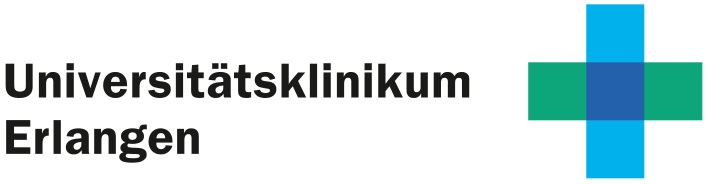 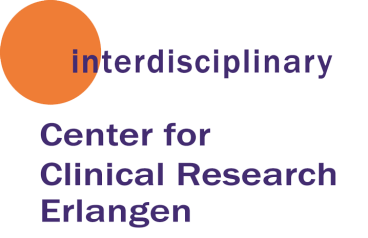 Proposal for the IZKF High Tech PoolApplicant’s DataUse of High Tech PoolProposal DataShort Project SummaryPreliminary ResultsRelevance for the IZKF-ProjectReasons for a Revision of Proposal (if applicable)IZKF project numberApplicantInstitute/DepartmentProject titleUse of High Tech Pool already indicated in proposalUse of High Tech Pool already indicated in proposalyes   noPlanned amount       €Funds of High Tech Pool in current funding periodapplied for    approved    usedapplied for    approved    usedAmount       €Requested analysisCore UnitContact person Core UnitCalculation of costsRequested amount fromHigh Tech Pool (max. 10.000€)                           €Amount of co-payment (at least 30% of total amount)                           €